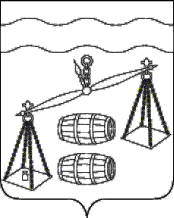 Администрация  сельского поселения"Село Хотень"Сухиничский район Калужская областьПОСТАНОВЛЕНИЕ   от 28.12.2023 года			                               		                           № 54         	В соответствии с постановлением администрации сельского поселения «Село Хотень» от 18.08.2020 № 40 «Об утверждении Порядка принятия решения о разработке муниципальных программ сельского поселения «Село Хотень», их формирования, реализации и проведения оценки эффективности реализации», руководствуясь Уставом сельского поселения «Село Хотень», администрация СП «Село Хотень»ПОСТАНОВЛЯЕТ:Внести в постановление администрации сельского поселения «Село Хотень» от 01.10.2019 №27 "Об утверждении муниципальной программы  сельского поселения «Село Хотень» «Развитие молодежной политики и спорта на территории СП «Село Хотень» на 2020-2026 годы" (далее - постановление) следующие изменения: 	1.1. В паспорте программы Объемы и источники финансирования Программы строку " в 2023 году - 25 тыс.рублей" заменить на "в 2023 году - 9 тыс.руб."	1.2. В таблице раздела 6 Программы "Объемы финансирования" 2023 изложить в новой редакции согласно приложению №1 к настоящему постановлению.2. Настоящее постановление распространяется на правоотношения, возникшие с 01.01.2023 года.3. Контроль за исполнением настоящего постановления оставляю за собой.    Глава  администрации     сельского поселения «Село Хотень»                                               Д. А. Ефремов  Приложение №1к постановлению № 54от 28.12.2023 г.О внесении изменений в постановление администрации СП «Село Хотень» от 01.10.2019 №27 "Об утверждении муниципальной программы сельского поселения «Село Хотень» «Развитие молодежной политики и спорта на территории СП «Село Хотень» на 2020-2026 годы» №п/пНаименование МероприятиймуниципальнойпрограммыОбъемы финансирования (тыс. руб.)Объемы финансирования (тыс. руб.)Объемы финансирования (тыс. руб.)Объемы финансирования (тыс. руб.)Объемы финансирования (тыс. руб.)Объемы финансирования (тыс. руб.)Объемы финансирования (тыс. руб.)Объемы финансирования (тыс. руб.)Объемы финансирования (тыс. руб.)Объемы финансирования (тыс. руб.)Объемы финансирования (тыс. руб.)Объемы финансирования (тыс. руб.)№п/пНаименование МероприятиймуниципальнойпрограммыИсточникифинансированияВсего20202020202120212022202220232024202520261Участие в  молодёжных мероприятиях направленных на раскрытие творческого потенциала молодёжиБюджет СП «Село Хотень»3055555505552Участие в  районных сельских спортивных играх, приобретение спортивного инвентаряБюджет СП «Село Хотень»1292020202020209202020ИТОГОИТОГО15915925252525259252525